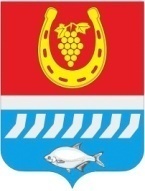 администрациЯ Цимлянского районаПОСТАНОВЛЕНИЕ__.03.2021                                               № __                                         г. ЦимлянскО внесении изменений в постановлениеАдминистрации Цимлянского районаот 25.01.2016 № 16 «Об утвержденииПоложения и реестра муниципальныхмаршрутов регулярных перевозок Цимлянского района	В соответствии  с Федеральным законом от 13.07.2015 № 220-ФЗ «Об организации регулярных перевозок пассажиров и багажа автомобильным транспортом и городским наземным электрическим транспортом в Российской Федерации и о внесении изменений в отдельные законодательные акты Российской Федерации»,  в целях актуализации данных реестра муниципальных маршрутов регулярных перевозок, Администрация Цимлянского районаПОСТАНОВЛЯЕТ:1. Внести в постановление Администрации Цимлянского района от 25.01.2016 № 16 «Об утверждении Положения и реестра муниципальных маршрутов регулярных перевозок Цимлянского района» изменения, изложив приложение № 2 в новой редакции, согласно приложению.2. Контроль за выполнением постановления возложить на заместителя главы Администрации Цимлянского района по строительству, ЖКХ и архитектуре Почтову Е.В.Главы АдминистрацииЦимлянского района                                                                        В.В. СветличныйПостановление вносит 
отдел строительства имуниципального хозяйстваПриложение к постановлению АдминистрацииЦимлянского районаот __.03.2021 № ___Реестр муниципальных маршрутоврегулярных перевозокУправляющий делами                                                                                         А.В. Кулик№ п/пРегистрационный номер маршрутаПорядковый номер маршрутаНаименование маршрутаНаименование промежуточных остановочных пунктовНаименование улиц, дорог, по которым осуществляется движениеПротяженность маршрута, кмПорядок посадки и высадки пассажировВид регулярных перевозокВид транспортных средствКоличество ТС всего (будние/выходные)Количество ТС с учетом резерва Максимальное количество ТС Дата начала осуществления регулярных перевозок  Перевозчик,адрес ,ИНН,  Телефон1.3101г. Цимлянск – ст. Камышевская – х. Ломовцев – г. ЦимлянскАвтовокзал-Красноярская-Красноярская (маг.Греция)-п.Сосенки-Лозной-Лозновская-Рынок-Карпов-Камышевская-Синий курган-Ломовцев;ул.Московская,ст.Красноярская,п.Сосенки,х.Лозной,ст.Лозновская,х.Рынок,х.Карпов,ст.Камышевская,х.Синий Курган,х.Ломовцев26,4На остановочных пунктахПо нерегулируемым тарифамСредний класс/малый класс1/12201.01.2018ООО «Цимлянскагропромтранс» 347320, Ростовская обл., г. Цимлянск, ул. Московская,79;                    +7 86391 2-22-432.2103г. Цимлянск – х. Черкасский – г. ЦимлянскАвтовокзал-Кумшацкая-Паршиков-Маркинская-Железнодорожный-Черкасская-Черкасский;ул.Московская,ст.Кумшацкая,х.Паршиков,ст.Маркинская,х.Железнодорожный,ст.Черкасская,х.Черкасский61На остановочных пунктахПо нерегулируемым тарифамСредний класс/малый класс1/12201.01.2018ООО «Цимлянскагропромтранс» 347320, Ростовская обл., г. Цимлянск, ул. Московская,79;                    +7 86391 2-22-433.1107г. Цимлянск – ст. Новоцимлянская – г. ЦимлянскАвтовокзал-Терновская-Антонов-Калининская-Карнаухов-Богатырев-Новоцимлянская-Ремизов-Карповский:ул.Московская,ст.Терновская,х.Антонов,ст.Калининская,х.Карнаухов,х.Богатырев,ст.Новоцимлянская,х.Ремизов,х.Карповский93,2На остановочных пунктахПо нерегулируемым тарифамМалый класс1/01101.01.2018ООО «Цимлянскагропромтранс» 347320, Ростовская обл., г. Цимлянск, ул. Московская,79;                    +7 86391 2-22-434.4108г. Цимлянск – пос. Саркел – ст. Хорошевская – г. ЦимлянскМорская-Пансионат- Комсомолец-Промкомбинат-Аэропорт-Винзавод-Крутой-Саркел (школа)-Сарокел (магазин), Саркел (гараж), Хорошевскаяул.Морская,ул.Советская,ул.Ленина,ул.Красноармейская,ул.Советская,х.Крутой,п.Саркел,ст.Хорошевская17,3На остановочных пунктахПо нерегулируемым тарифамСредний класс/малый класс1/11201.01.2018ООО «Цимлянскагропромтранс» 347320, Ростовская обл., г. Цимлянск, ул. Московская,79;                    +7 86391 2-22-435.5106г. Цимлянск – ж/д Вокзал –пос.Дубравный-г.ЦимлянскМорская-Ковровая фабрика- Комсомольская- Некрасова-РСУ, Красноярская- Межколхозстрой-Сиволобов- Степная, ж/д Вокзал-пос.Дубравныйул.Крупской,ул.Московская,ул.Победы,ж/д Вокзал,п.Дубравный11,8На остановочных пунктахПо нерегулируемым тарифамСредний класс/малый класс1/11201.01.2018ООО «Цимлянскагропромтранс» 347320, Ростовская обл., г. Цимлянск, ул. Московская,79;                    +7 86391 2-22-436.6В-4г. Цимлянск – ж/д Вокзал-г. ЦимлянскМорская- Пансионат- Комсомолец- Промкомбинат- Горького-Ленина, Некрасова- РСУ- Красноярская- Межколхоз- Сиволобов-Степная- ж/д Вокзалул. Крупской,ул.Советская,ул.Ленина,ул.Московская,ул.Победы,ж/д Вокзал6,8На остановочных пунктахПо нерегулируемым тарифамСредний класс/малый класс1/01201.01.2018ООО «Цимлянскагропромтранс» 347320, Ростовская обл., г. Цимлянск, ул. Московская,79;                    +7 86391 2-22-437.7В-5г Цимлянск (ч/з ул. Ленина)-п. Железнодорожный-г. Цимлянск. Морская- Пансионат- Комсомолец- Промкомбинат- Горького- Ленина -. Степная- Пушкина-Некрасова-пос. Железнодорожныйул.Крупской,ул.Советская,ул.Ленина,ул.Степная,ул.Пушкина,ул.Некрасова,пос.Железнодорожный6,3На остановочных пунктахПо нерегулируемым тарифамМалый класс1/01101.01.2018ООО «Цимлянскагропромтранс» 347320, Ростовская обл., г. Цимлянск, ул. Московская,79;                    +7 86391 2-22-438.8В-1г. Цимлянск – ж/д Вокзал-г. ЦимлянскМорская- Ковровая фабрика-Комсомольлская-Некрасова-РСУ-Красноярская-Межколхозстрой-Сиволобов-Степная-жд Вокзалул. Крупской, ул. Московская, ул. Победы, ж/д Вокзал,5,3На остановочных пунктахПо нерегулируемым тарифамСредний класс/малый класс1/01201.01.2018ООО «Цимлянскагропромтранс» 347320, Ростовская обл., г. Цимлянск, ул. Московская,79;                    +7 86391 2-22-43